УтверждаюРуководитель глава администрации      ___________________   И.А. Гаврилов                                                                             (подпись)                         (расшифровка подписи)«18» апреля 2023 годаПАСПОРТблагоустройства общественной территории«Мемориал погибшим экипажам»по состоянию на 18 апреля 2023 г._________________1. Общие сведения о территории благоустройства2. Характеристика благоустройства3. Планируемые работыПриложение: Схема земельного участка территории с указанием ее размеров и границ. Схема размещением объектов на 2-х листах.Приложениек паспорту благоустройстваобщественной территории«Мемориал погибшим экипажам»Схема земельного участка территории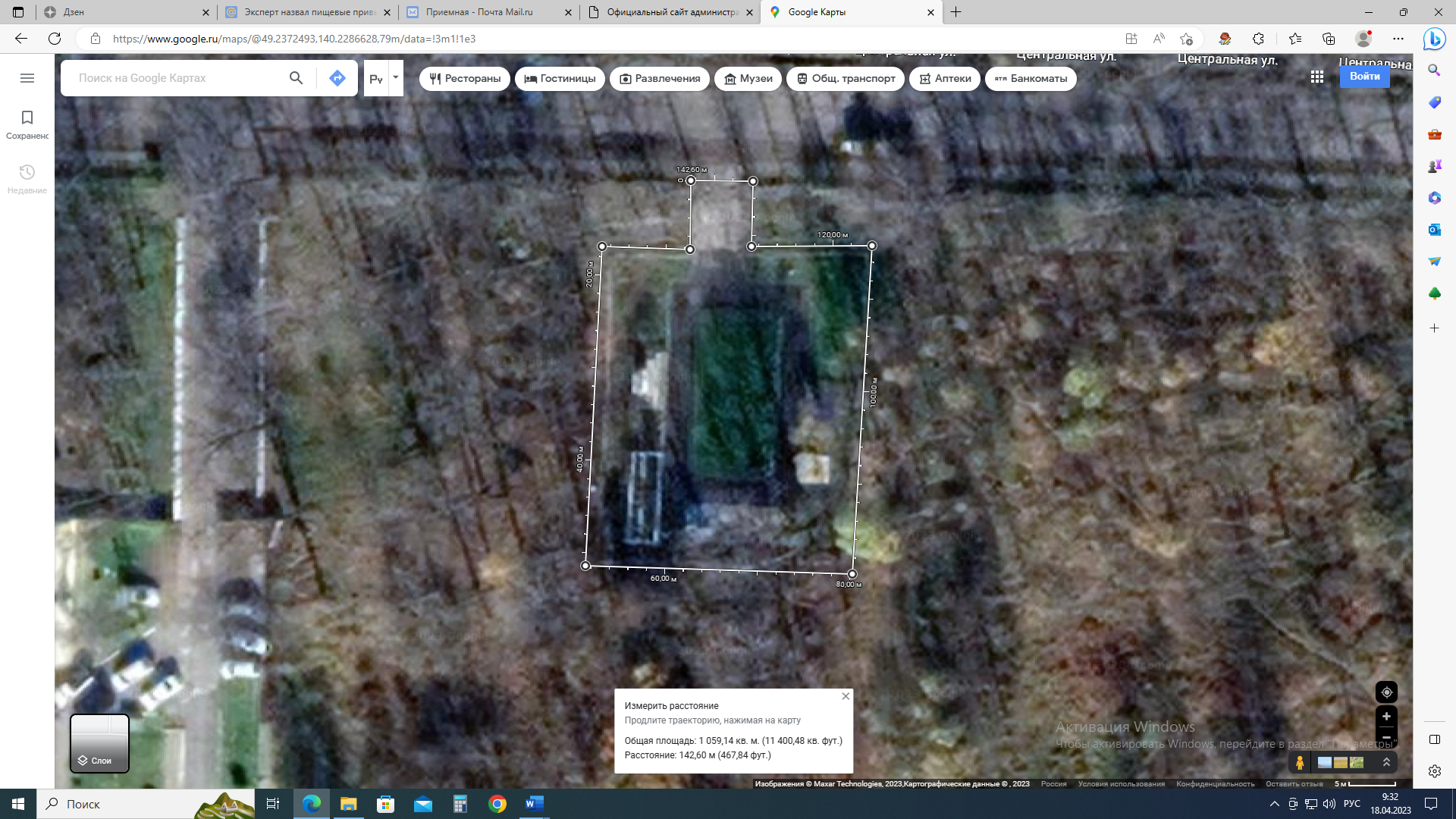 Схема размещения объектов на мемориале погибшим экипажейНаименование муниципального образования
Сельское поселение «Поселок Монгохто» Ванинского муниципального района Хабаровского краяНаименование населенного пунктаПоселок МонгохтоНаименование объекта благоустройства - общественной территории
«Мемориал погибшим экипажам»Функциональное назначение общественной территорииМесто увековечивания и почитания военнослужащих, погибших при исполнении воинского долгаПлощадь общественной территории, кв. м.
1 060 Кадастровый номер
нетСобственник общественной территории
Министерство обороны РФНаименование земельных участков, зданий, строений и сооружений, расположенных на общественной территориинетЭлементы благоустройства общественной территории
Наличие и описание элемента благоустройства общественной территорииЭлементы озеленения
Деревья:- Береза – 32 ед. рядом с ограждением;- Тополь – 8 ед. рядом с ограждением; - Береза – 2 ед. внутри территории;- Тополь – 2 ед. внутри территории.Покрытия
Асфальт: - дорожки S=230 кв. м.Бетонные плиты:- въезд на территорию S=18 кв. м.Ограждения (заборы)
Внешнее ограждение сварное из металлических труб – 117 м.Внутреннее декоративное ограждение из морских якорных цепей – 78 м.Водные устройства
НетУличное коммунально-бытовое и техническое оборудованиеУрна – нетИгровое и спортивное оборудование
НетЭлементы освещения
4 опоры до 5-ти метровСредства размещения информации и рекламные конструкциинетМалые архитектурные формы и городская мебельСкамейка – нетНекапитальные нестационарные сооружениянетЭлементы объектов капитального строительства1. Памятная композиция экипажу подполковника Зубкова В.Н.2. Памятная композиция экипажу майора Зерцалова В.Н.3. Памятная композиция экипажу майора Капкина В.Е.4. Памятная композиция экипажу капитана Чурилина А.Т.5. Памятная композиция экипажу капитана Ширманова А.А.6. Стелла морским авиаторам№ п/пНаименование работСостояние(отличное, незначительные повреждения, требует ремонта, отсутствует)Потребность в благоустройствеПотребность в благоустройстве№ п/пНаименование работСостояние(отличное, незначительные повреждения, требует ремонта, отсутствует)Вид работ (устройство, замена, ремонт)Количество, ед. (площадь, кв.м.)1.Замена внешнего ограждения мемориала по периметруИмеется замена117 м2.Озеленение (посадка деревьев)Имеется 44 дерева(в основном за периметром ограждения)Посадка деревьевРябина 4 ед.,до 10 елей3.Малые архитектурные формыотсутствуетустановка скамеек, урнпо 2 ед.4.Освещение территориитребует ремонтаПокраска опор, ремонт светильников4 ед.5.Приспособления для маломобильных групп населения отсутствуетУстройство стоянок для ММГН1 шт.6.Покраска «Стеллы морским авиаторам»Требует ремонтаПокраска60 кг. краски1 ед.7.Устройство видеонаблюденияотсутствуетустройство1 комплект